Přihláška na příměstský táborLesní klub Pecka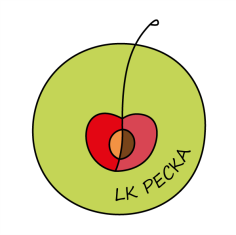 Lesní klub Pecka, z.s. Sídlem: Renneská třída 393/12, 63900 BrnoIČ:10697721Jednající osoba: Bc. Zuzana Dvořáková BaksováE-mail: info@lk-pecka.czTelefon: 774 564 440Web: www.lk-pecka.czBankovní účet: 4686289002/5500Jméno a příjmení dítěte: Datum narození:Trvalý pobyt: Jméno a příjmení rodiče:Trvalý pobyt:Telefon:Email:Vybraný tábor (označte křížkem):⧠	17. - 21. 7. 2023 – Tábor pro holky⧠	7. - 11. 8. 2023 – Výprava za hudbou⧠	14. - 18. 8. 2023 - Cestovatelský tábor⧠	21. – 25. 8. 2023 – Dobrodružný táborCena tábora 2300,-.Provozní doba tábora 8 -16:30 hod.Zdravotní pojišťovna dítěte:Zdravotní stav dítěte:Alergie, diety:Užívá léčiva:Zdravotní specifika:Jakékoliv další skutečnosti:Může se dítě koupat v přírodních tocích a nádržích pod dohledem průvodce? Ano     /     NePověřené osoby, které mohou dítě vyzvednout, vztah a telefon na ně:…………………………………………………………………………………………Rodič bere na vědomí, že příměstský tábor probíhá v přírodě, děti budou pracovat s nářadím a hrozí větší riziko úrazu. Lesní klub Pecka zajišťuje úrazové pojištění dětí.Rodič prohlašuje, že je seznámen s prostorem zázemí LK Pecka a nemá vůči němu výhrady.Lesní klub Pecka přebírá zodpovědnost za dítě v provozní době tábora (8-16:30) v momentě předáním dítěte rodičem průvodci a ve chvíli jeho zpětného navrácení průvodcem rodiči jeho zodpovědnost končí. Aktem předání je vzájemný pozdrav rodiče a průvodce. Pokud po pozdravu rodič zůstává v zázemí, již je za dítě zodpovědný on.Lesní klub si vyhrazuje právo vyloučit z tábora dítě, které bude opakovaně porušovat pravidla lesního klubu Pecka a narušovat tím program tábora. Děti jsou pravidly seznámeny na začátku tábora. V tomto případě nebude spolek vracet úhradu za tábor.Předání probíhá v 8:00 hodin na parkovišti na ulici Luční. Do zázemí Lesního klubu Pecka je možné dítě dovést do 8:45 hodin.Oběd je v ceně tábora. Dopolední a odpolední svačinu a pití si dítě nosí z domu v batohu.Do 7 dnů od předání přihlášky je potřeba zaplatit zálohu 1000,- na účet: 4686289002/5500.  Součástí zálohy je nevratný administrativní poplatek 200,-.  Záloha (800,-) je vratná v případě, že za své dítě rodič najde náhradu nebo pokud lesní klub eviduje náhradníky. Do zprávy k platbě uveďte příjmení dítěte a záloha tábor/doplatek tábor. Pokud platíte za více dětí či táborů, můžete platbu sloučit.Zbytek ceny tábora 1300,- je potřeba doplatit do 31. 5. 2022. Pokud je již po tomto datu, pak v co nejbližším termínu, po dohodě s koordinátorkou. V případě zrušení tábora z důvodu vládního nařízení vracíme celou částku včetně zálohy ponížené o administrativní poplatek 200 Kč.Co děti potřebují na tábor:Batůžek s dopolední a odpolední svačinou, pitím a pláštěnkou. Oběd je zajištěn.Krém na ochranu proti slunci, repelent.Plavky a ručník (koupání v potoce)Vhodnou obuv do terénu a náhradní obuv: pohorky, sandálky, gumáky.Vhodné oblečení podle počasí.Přikrývku hlavy.V šatničce potřebují mít zavěšené náhradní oblečení ve viditelně podepsaném batůžku, tašce nebo pytli.Souhlas se zpracováním osobních údajů:Udělujeme tímto souhlas výše uvedenému Lesnímu klubu Pecka, z.s., se sídlem Renneská třída 393/12, 63900 Brno, IČ: 10697721, zapsanému ve spolkovém rejstříku vedeném u Krajského soudu v Brně, oddílu L, vložka 27546(dále jen „Správce“), aby ve smyslu nařízení Evropského parlamentu a Rady (EU)č. 2016/679 o ochraně fyzických osob v souvislosti se zpracováním osobních údajů a o volném pohybu těchto údajů a o zrušení směrnice 95/46/ES (obecné nařízení o ochraně osobních údajů) (dále jen„Nařízení“) zpracovával výše uvedené osobní údaje. Svůj souhlas poskytujeme pro účely vedení povinné dokumentace lesního klubu podle zákona č. 561/2004 Sb., o předškolním, základním, středním, vyšším odborném a jiném vzdělávání (školský zákon), ve znění pozdějších předpisů, vedení nezbytné zdravotní dokumentace, pro příměstský tábor, pro mimoškolní akce klubu (výlety), úrazové pojištění dětí a pro jiné účely související s běžným chodem klubu. Souhlas poskytujeme na dobu trvání tábora a na zákonem stanovenou dobu, po kterou se tato dokumentace v klubu archivuje. Souhlas poskytujeme pouze výše uvedené organizaci, která bez zákonem stanovených případů nesmí tyto osobní a citlivé údaje poskytnout dalším osobám a úřadům.Souhlas s fotografováním a pořizováním videozáznamů:Jako zákonný zástupce své dcery/syna přihlášené/ho na příměstský tábor Lesního klubu Pecka  SOUHLASÍM/ NESOUHLASÍM (nehodící se škrtněte) s fotografováním a pořizováním videozáznamů dítěte v průběhu tábora za účelem prezentace a propagace činnosti LK Pecka, z.s. .LK Pecka může záznamy využívat do odvolání souhlasu, který lze provést na: info@lk-pecka.cz.Datum:………………………………..			Podpis:…………………………………..Vyplněnou žádost předejte osobně koordinátorce, vložte do schránky na brance v lesním klubu nebo pošlete naskenovanou na e-mail info@lk-pecka.cz. 